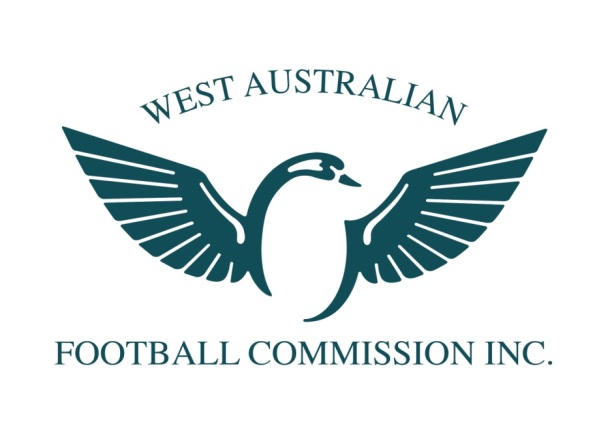 2014 WAFC Female Football Talent AcademyFemale Football Talent Academy: Strength and Conditioning CoachPOSITION TITLE: Female Football Talent Academy:  Strength and Conditioning Coach (19-23yrs)DATE ASSUMED POSITION: November 2013REQUIREMENTS: 2 x 2 hour Saturday morning session per month + 2 representative gamesEXPECTED DATE TO CEASE POSITION: November 2015KEY FOCUS OF THE ORGANISATION To enhance and promote Australian Football throughout the community, encourage greater levels of participation for young females, enjoyment and commitment by individuals, community groups, business and governmentKEY FOCUS OF THIS POSITION To create an elite developmental environment that is conducive to both learning and enjoyment for young female football playersContribute to the development of skills, physical attributes, football knowledge, personal growth and self-esteem of all playersEstablish, implement and coordinate appropriate rehabilitation programs that maximises the recovery of all playersLead and influence all players and staff in a positive manner. Minimise the number of injuries players receive while training Conduct training sessions to maintain optimum strength and conditioning of all playersDevelop and implement a training program that will assist players in their physical preparation for football matches. Copy supplied to Head Coach.Ensure work cooperatively with all coaches in training sessions.Report all injury concerns to the Sports Trainer/ Physiotherapist. Ensure that safety of training is paramount.STRENGTH AND CONDITIONING COACH REQUIREMENTSPlanning and Implementing Training SessionsAttend training sessionsInfluence the program to cater for individual differences, rehab, and varying player workloadsSupport the planning and execution of all allocated training sessions and practice matches by the Head CoachManage cool down sessionsMaintain accurate player profiles, contact details, training programsKeep accurate record of training programs of individual playersDevelop close rapport with playing group and act as a liaison between players and coaches as neededEffectively liaise with Assistant Coach, State Coaches and WAFC Female High Performance Manager re: player welfare and injury statusAbility to report  and contribute to the planning review process at the conclusion of the program in conjunction with all coaches Human ResourcesEncouragement and support of players individual developmentProvide feedback to all players where relevant Report to the Head Coach and WAFC Female High Performance Manager on all matters pertaining to the program and player welfareAssist in the mentoring of the playing group Demonstrate leadership and feedback to all players and coaches Work cohesively with other Assistant Coaches and State CoachesPossess sound conflict resolution skills Information, Communication and ManagementProvision of accurate and timely feedback (verbal, written, visual) to all players/staff (including medical and support staff)Appropriate instructions to players at training sessions Liaise effectively with all coaching and support staffContribute to reviews with the support of all staffTalent ID and SelectionLiaise with selectors and Assistant Coaches on matters of team/ squad selection & talent identificationLiaise with the Female High Performance Manager re: the new Talent Academy Assist the coaching staff by supplying accurate player information re: injuries and rehabilitation programsFootball KnowledgeDemonstrate some knowledge of football coaching techniquesDemonstrate some knowledge of WAFC Talent Pathways and programsCommitment to ongoing personal development in the area of strength and conditioningPublic RelationsAttend all functions as requested by the WAFC relating to the WA State U 18 Youth Girls TeamCommunicate with the Female High Performance Manager when requiredThe Team Strength and Conditioning Coach shall wear approved WAFC State apparel for all training sessions, team or representative functions and matches.Attend the Lap of Honour to represent the team at the WAFL Grand Final in SeptemberPersonal TraitsAbility to demonstrate empathy  for players and staffAbility to demonstrate  honesty and integrity in all roles within the Talent Academy Ability to motivate through a variety of mediums Ability to facilitate players and/ or staff personal developmentHighly developed and proven written, verbal and visual interpersonal skillsHighly organised ApproachableSELECTION CRITERIA REQUIRED:1. Minimum Bachelor of Applied Sciences qualification or related certification2. Demonstrated leadership skills 3. Demonstrated knowledge, involvement and understanding of talent development programs4. Highly developed verbal and written communication skills5. Demonstrated ability to construct quality strength and conditioning programs6. Demonstrated ability to develop high levels of team unityPlease note - current State Female Coaching staff are not permitted to apply for this position. Applications should include a 1 page covering letter, a relevant CV and address the 6 selection criteria. Applications not fulfilling these requirements will not be considered. Questions or queries may be directed to Alison Moore on 0430868145 or amoore@wafc.com.au All applications should be received by 5.00pm Wednesday 13/11/2013 and addressed to; Alison Moore, WAFC Female High Performance Manager, P.O.  Box 275, Subiaco WA 6904 Email: amoore@wafc.com.au 